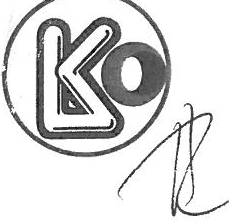 Dodatek č. 2C" . j: ZM-154/VL-2005 (KOLEKTORY 7313/05)Smluvní strany se dohodly, že jejich závazkový vztah se ve smyslu § 261 a § 269 zákona č.513/1991 Sb., obchodní zákoník, ve znění pozdějších předpisů řídí tímto zákonem.Smluvní stranyKolektory Praha, a.s.Sídlo:	Pešlova 3, čp. 341, 190 00 Praha 9IČ:	26714124DIČ	CZ26714124Bankovní spojení:	xxx Číslo účtu:	xxxZastoupená: Spisová značka: na straně jednéXxx B 7813 v obchodním rejstříku Městského soudu v Prazejako správceaČeská pošta, s.p., Odštěpný závod ICT službySídlo:	Olšanská 1951/4, Žižkov, 130 00 PrahaIČ:	47114983DIČ:	CZ47114983Bankovní spojení:	xxx Číslo účtu:	xxxZastoupen: Spisová značka:na straně druhéxxx A 7565 v obchodním rejstříku Městského soudu v Prazejako objednatel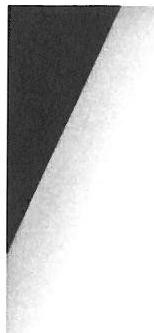 Předmětem dodatku jeúprava identifikačních údajů smluvních stran,ve smyslu Čl. 6, bod 3) smlouvy úprava Čl. 6 „Cena za služby"  a Čl. 7 „Platební podmínky", a to k 1. 1. 2013.Čl. Cena za služby bod 1), 2) a 4), který se mění následovně:Jednotková  cena  za  využití  prostoru   kolektorů   se  sjednává  dle  zákona  č. 526/1990  Sb. o cenách ve výši 8,78 Kč + DPH dle platných zákonů za jeden běžný metr délky kabelu, uložený v kolektoru, za měsíc.Cena za  využití  prostoru  kolektorů  v rozsahu  čl.  3  Předmět  plnění smlouvy -  je  uvedena v Tabulce II. - cena za kalendářní rok při délce kabelů dle čl. 3.Tabulka II.Skutečná délka kabelu v kolektoru	5 528,80 bmUhrada za rok bez DPH	582 514,40 Kča Tabulce III. - cena za měsíc při délce kabelů dle čl. 3, Tabulka I.Tabulka III.IÚhrada za měsíc bez DPH	48 542,90 Kč4. Výše úhrady za činnosti poskytované správcem ve smyslu článku 4, bod I, se sjednává dle platného Sazebníku poskytovaných služeb vydaného správcem pro příslušný kalendářní rok, který je k dispozici na webových stránkách  správce -  www.kolektory.cz. Tyto  činnosti budou hrazeny mimo rámec smlouvy.Čl. 7 Platební podmínky bod 1) se mění následovně:Objednatel  se  zavazuje  sjednanou  cenu  za  rok  hradit   v měsíčních   splátkách   ve  vys1 48 542,90 Kč  +  DPH  dle   platných  zákonů   na  základě  faktur,  vystavených   správcem a doručených uživateli do l O. dne  následujícího  měsíce  na  adresu:  Česká  pošta,  s.p., Odštěpný    závod    ICT    služby,    Skenovací    centrum    Ostrava,    Poštovní    1368/20, 728 60 Moravská Ostrava. Splatnost faktury byla stanovena 21 kalendářních dní od data doručení. Každá faktura musí mít náležitosti daňového dokladu. Smluvní strany se dohodly,že platba bude provedena bezhotovostním převodem na účet správce. DUZP  se  rozumí datum vystavení faktury.Správce je oprávněn provést případné doúčtování ceny stanovené tímto Dodatkem č. 2 daňovým dokladem, který bude správcem vystaven do 5 dnů od doručení uživatelem podepsaného dodatku správci. DUZP na takto vystaveném daňovém dokladu bude výše uvedené datum doručení. 	Ostatní ujednání	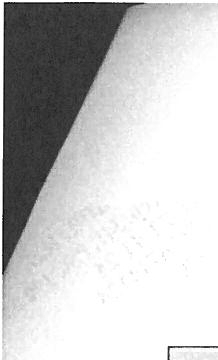 Tento Dodatek č. 2 je platný a účinný dnem podpisu a je vyhotoven v pěti výtiscích, z nichž tři obdrží správce a dva objednatel.Účastníci tohoto Dodatku č. 2 po jeho přečtení prohlašují, že souhlasí s jeho obsahem, že byl sepsán na základě jejich pravé a svobodné vůle a nebyl sjednán v tísni ani za jinak jednostranně nevýhodných podmínek. Na důkaz toho připojují své podpisy.Smlouva vč. platného Dodatku č. 2 bude umístěna v elektronické podobě v centrální databázi smluv správce a přístupna odpovědným zaměstnancům.Ostatní ujednání smlouvy ve znění Dodatku č. l tímto Dodatkem č. 2 nedotčená se nemění a zůstávají v platnosti.V Praze dne: 		V Praze dne:  Xxx			xxx		xxx			xxxXxxxxx